13 .05.2020   8м Русский языкТема: «Контрольный диктант  по теме «Прямая и косвенная речь»Посмотреть видеоурокhttps://resh.edu.ru/subject/lesson/3090/start/Посмотреть презентацию (почта класса). Выполнить задания в презентации.Решить кроссворд. Оформление свободное (либо кроссвордом, либо только ответы под цифрами)Срок сдачи-среда.13 мая 2020     Кроссворд по русскому языку  по  теме: "Причастие и деепричастие"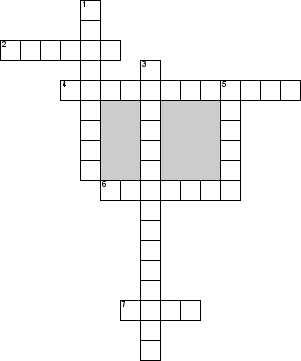 По горизонтали2. Назовите часть речи, от которой образуется причастие4. форма глагола, обозначающая в предложении добавочное действие6. Форма у причастия "прочитана"7. Что повлияло на раздельное написание причастия с "не" в словосочетании "не крашеный, а побеленный стол"?По вертикали1. В каком времени у действительных причастий есть суффиксы вш?3. Действительное причастие настоящего времени от глагола \"дремать\" (в н.ф.)5. Действительное причастие настоящего времени (ж.р.,Им.п.) из названия сказки Ш.Перро.В этой сказке принцесса проспала сто лет, уколовшись веретеном, пока не была разбужена принцем.